Year 3 – Printing – Cave artPrior Learning: texture, sketching, printing with a range of materials, warm/cold colours, line, pattern, colour, shape. FactsVocabularyParietal Art:Archaeological term for artwork done on cave walls or large blocks of stone. Can also be known as ‘Cave Art’.Refers to carvings, paintings and drawings.Cave artParietalPre-historicLascauxCultureWealth ConveyCharcoalVine and pressedBumpyToolSoft pastels.Cave Art:Type of Parietal ArtFound on walls or ceilings of cavesUsually implies pre-historic originCave artParietalPre-historicLascauxCultureWealth ConveyCharcoalVine and pressedBumpyToolSoft pastels.Influence on culture, creativity and wealth:Oldest paintings predate 28,000 years ago.Tells a storyWe can learn a lot from the past.Cave artParietalPre-historicLascauxCultureWealth ConveyCharcoalVine and pressedBumpyToolSoft pastels.Examining Lascaux Cave Art: A complex of caves in Southwestern France.Estimated to be up to 20,000 years old.Paintings consist primarily of animals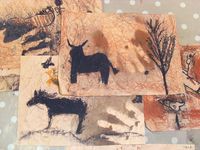 Example cave art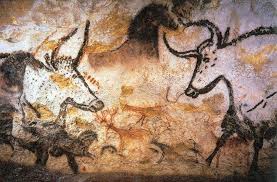 Lascaux Cave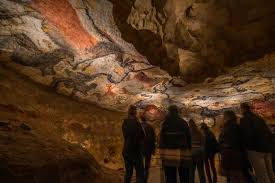 Lascaux CaveUsing charcoal:Different types including vine charcoal and pressed charcoal Pressed charcoal is much darkerShading and blending to create tonesA natural materialExample cave artLascaux CaveLascaux CaveCreating and printing with own printing tool:Drawing a backwards template onto potatoPrint onto different textures Creating patterns and shapesExample cave artLascaux CaveLascaux CaveCreating own Cave Art painting:Create a rough surface using sandRealistic Soft pastels and charcoalPrinting on a rough textureTell a story in historyEvaluate the finished work by comparing with original cave artExample cave artLascaux CaveLascaux CaveThe wider influences of:The Stone AgePre-historic eventsImportance of cave paintings on the culture, wealth and creativity of the nation.Example cave artLascaux CaveLascaux CaveAll about Cave Arthttps://www.youtube.com/watch?v=ZjejoT1gFOcVirtual Tour of Lascaux caveshttps://vimeo.com/40849516How to recreate a cave paintinghttps://www.youtube.com/watch?v=BM2C3jLCjNMPrinting using a potatohttps://www.bbc.com/teach/class-clips-video/art-and-design-ks1-ks2-printmaking-with-different-materials/zhytscwExample cave artLascaux CaveLascaux Cave